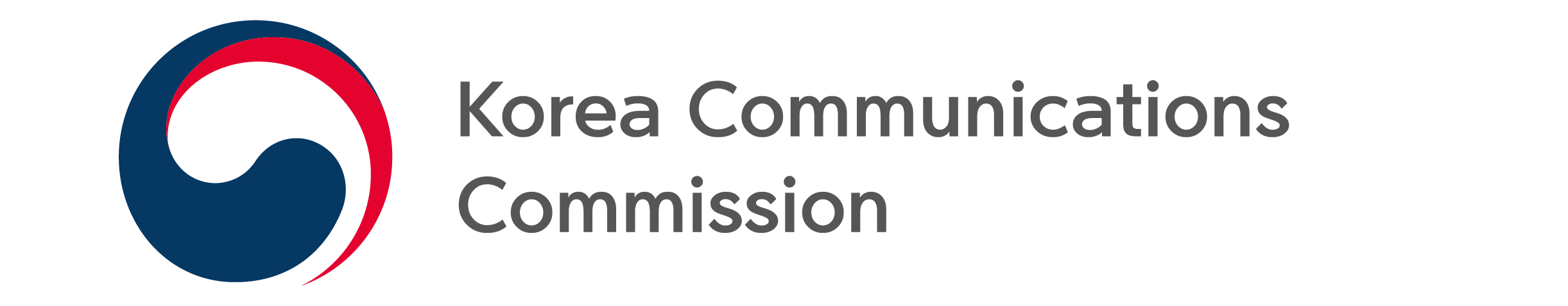 NEWS RELEASEDate: Wednesday, March 23, 2022Contact:Broadcasting Policy Planning Division (02-2110-1410, 1409)KCC TO WAIVE LICENSE FEE FOR SIX MONTHS FOR VICTIMS OF GYEONGBUK, GANGWON REGION FOREST FIRES At the 13the plenary meeting held on March 23, the Korea Communications Commission (Chairman Han Sang-hyuk Han) decided to waive license fees for six months for residents of Gyeongbuk and Gangwon forest fires.This decision to waive license fees was made to support the residents of Uljin-gun, Gyeongbuk, Samcheok-si, Gangneung-si, and Donghae-si, which were declared special disaster zones due to the forest fires that occurred on March 4 and 5.The waiver applies to buildings that were destroyed or damaged in the special disaster area and receivers installed in evacuation sites for victims. Households whose electricity bills were reduced after the local government confirmed damage from the forest fires will be exempt from the license fees for six months without any separate application.###The Korea Communications Commission